                                                           Главе администрации Молоковского муниципального округа  ХодатайствоПрошу выделить денежные средства на оборудование здания школы туалетами для маломобильных групп населения и приобретения сменных кресел-колясок в сумме 229822 рубля ( кресло-коляска- 18822 рубля и  211 000 туалет).Коммерческие предложения прилагаю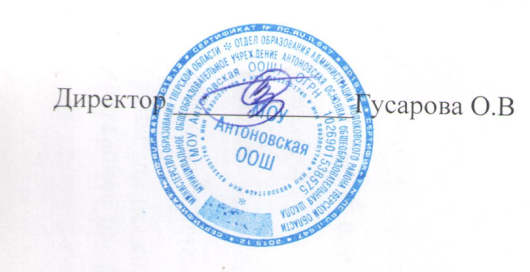 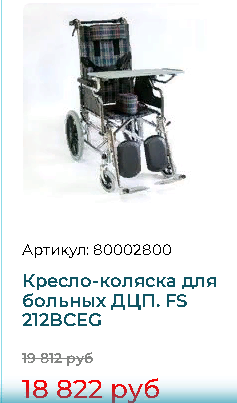 Муниципальное общеобразовательное учреждение Антоновская основная общеобразовательная школа171695 Тверская область, Молоковский район, с. Антоновское, д.81 тел. 8(48275) 24815E-mail:antschool@mail.ru;  http://antschool.ru/ИНН/КПП 6933001740/ 693301001         ОГРН  1026901538575№  _112_ от _30.11.2023___